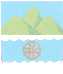 О временном ограничении движения всех видов транспорта на автодороге по пер. Парковый, от дома по пер. Парковый, 8 до перекрестка с ул. Гая в связи с проведением аварийно-восстановительных работ на водопроводной сетиВ соответствии с Федеральным законом от 06.10.2003  № 131-ФЗ «Об общих принципах организации местного самоуправления в Российской Федерации», Федеральным законом от 10.12.1995 г. № 196-ФЗ «О безопасности дорожного движения», руководствуясь п. 5.1 Порядка осуществления временных ограничения или прекращения движения транспортных средств по автомобильным дорогам местного значения в Самарской области, утвержденного постановлением Правительства Самарской области от 08.04.2014г. № 180 «Об утверждении Порядка осуществления временных ограничения или прекращения движения транспортных средств по автомобильным дорогам регионального или межмуниципального значения в Самарской области и Порядка осуществления временных ограничения или прекращения движения транспортных средств по автомобильным дорогам местного значения в Самарской области» в целях обеспечения безопасности дорожного движения при ликвидации чрезвычайной ситуации (проведение аварийно-восстановительных работ) на водопроводной сети по адресу: Самарская обл., г. Октябрьск, пер. Парковый, 8, руководствуясь Уставом городского округа Октябрьск Самарской областиПОСТАНОВЛЯЮ:Временно ограничить движение всех видов транспорта по автодороге по переулку Парковый от дома № 8 до перекрестка с ул. Гая в период с 8 ч. 00 мин. 16.10.2019 г. до 20 ч. 00 мин. 17.10.2019г. согласно прилагаемой к постановлению «Схемы организации движения и ограничения места дорожных работ. Схемы установки ТСОДД при производстве Плановых работ» (далее по тексту – Схема организации дорожного движения).Рекомендовать МУП «Жилищное управление» до начала проведения аварийно-восстановительных работ в установленном порядке согласовать с ОГИБДД МУ МВД России «Сызранское» Схему организации дорожного движения на участке автодороги, указанном в п. 1 настоящего постановления. Рекомендовать  МУП «Жилищное управление» выполнить установку дорожных знаков и ограничений согласно приложению к настоящему постановлению при наличии согласования ОГИБДД МУ МВД России «Сызранское» Схемы организации дорожного движения до начала проведения аварийно-восстановительных работ.МКУ г.о. Октябрьск «Управление по вопросам ЖКХ, энергетики и функционированию ЕДДС»  довести настоящее  постановление до сведения дежурных единой дежурной диспетчерской службы.Разместить настоящее постановление на официальном сайте Администрации г.о. Октябрьск в информационно-коммуникационной сети «Интернет».Настоящее постановление вступает в силу со дня его подписания.Контроль за исполнением настоящего постановления возложить на заместителя Главы городского округа Октябрьск Самарской области, руководителя  МКУ г.о. Октябрьск «Комитет по архитектуре строительства и транспорта Администрации городского округа Октябрьск Самарской области Милюкова А.В.  Глава городского округа				            	             А.В. ГожаяИсп.: О.И. СухареваТел.: 8(84646) 4-16-34